Blueprint for a Safer Economy – COVID-19 and EquityIt has been clearly documented that certain communities - low-income, Black, Latino, Pacific Islander, and essential workers – have been disproportionately impacted by COVID-19 in terms of higher rates of infection, hospitalizations, and deaths.  These disparities create a public health imperative to address exposure in all communities, including especially those disproportionately impacted, as a measure to protect all communities. 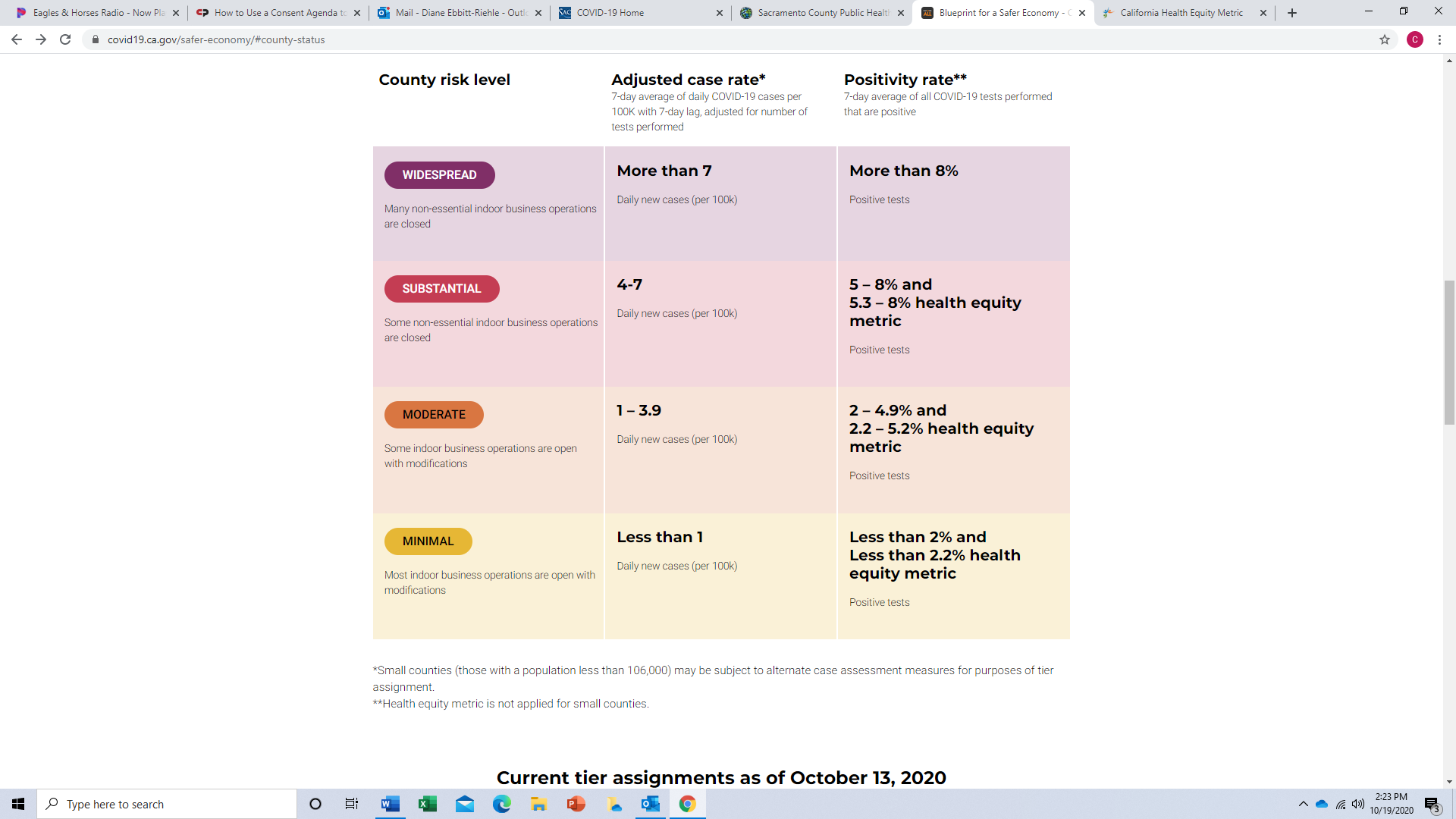 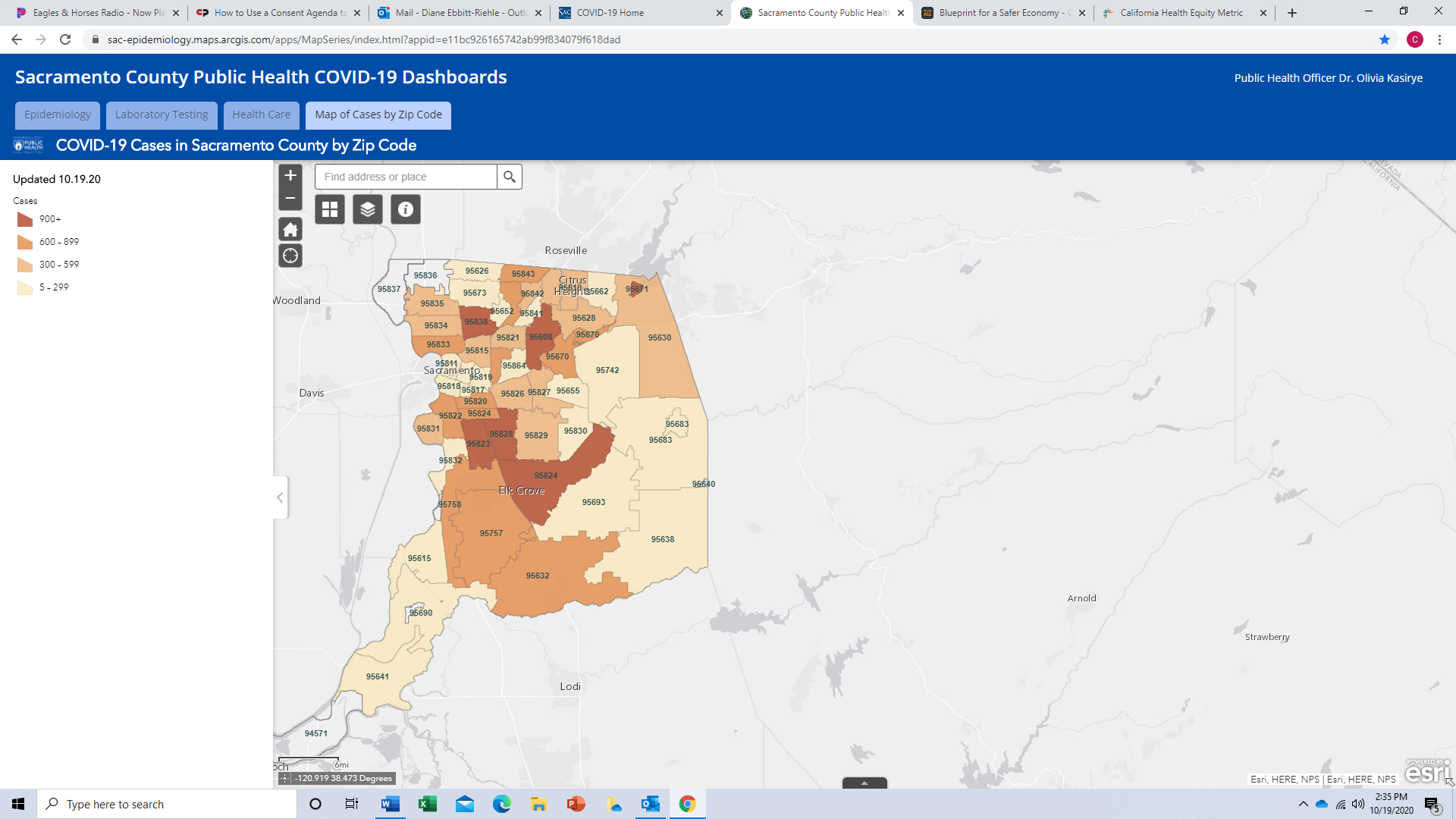 County risk levelAdjusted case rate*7-day average of daily COVID-19 cases per 100K with 7-day lag, adjusted for number of tests performedPositivity rate**7-day average of all COVID-19 tests performed that are positive